BAB IVPENGUMPULAN DAN PENGOLAHAN DATAData Umum UKMProfil  UKM 	UKM Suci Rizki Bekasi merukapan usaha kecil menengah UKM Suci Rizki merupakan usaha kecil menengah yang berlokasi di Kota Bekasi Jawa Barat. UKM tersebut sudah lama berdiri sejak tahun 1998. UKM Suci Rizki memproduksi tahu dalam skala besar. Diantaranya memproduksi tahu goreng, tahu putih, tahu pong, dan tahu jambi.Nama UKM		  :  UKM  Suci Rizki BekasiAlamat Perusahaan	:  Penelitian betempat di UKM Suci Rizki yang terletak di Jl. Tongkol, Kel. Margahayu Kec. Bekasi Timur.Kota Bekasi Jawa Barat. Kota Bekasi Jawa Barat.Telepon	:  081382611000Sejarah UKM		UKM Suci Rizki mulai dirintis pada tahun 1998 yang pada awalnya sang pemiliki usaha yaitu Ibu Nur hanya berjualan tahu dipasar baru Bekasi.  Sehingga mendorong beliau untuk lebih berkembang dengan membuat usaha tahu kecil kecilan. Dalam berapa tahun kedepan beliau berhasil mengembangkan usahanya dan mempunyai  tempat  produksi tahu dengan mempunyai mesin uap dalam menjalankan produksinya.		UKM Suci Rizki bergerak dalam bidang produksi tahu, diantara memproduksi tahu goreng, tahu putih, dan tahu jambi. Dalam produksinya UKM Suci Rizki dapa memproduksi lebih dari 1000 tahu dalam sehari. UKM Suci Rizki mempunyai 7 orang karyawan. Posisi letak UKM cukup strategis dimana UKM ini  dekat dengan  pasar, sehingga dengan lebih mudah mendistribusikan tahu tersebut.Aktifitas UKM		Kebijakan UKM dalam melaksanakan jam kerja adalah sebagai berikut :Senin – minggu : 07:00 – 16:00 WIBIstirahat		:  12:00 – 12:30 WIBLokasi UKM	UKM Suci Rizki Bekasi terletak terletak di Jl. Tongkol, Kel. Margahayu Kec. Bekasi Timur.Kota Bekasi Jawa Barat. Penentuan lokasi perusahaan merupakan hal yang sangat penting dilihat dari segi pembangunan, pemasaran hasil produksi dan operasi pabrik. Berikut lokasi UKM Suci Rizki Bekasi dapat dilihat pada Gambar :Pengumpulan Data	Pengumpulan data dilakukan selama bulan Januari 2021 yang bertujuan untuk memperoleh informasi awal di tempat yang akan dijadikan objek penelitian. Untuk mendapatkan data awal dilakukan melalui beberapa tahapan seperti pengamatan secara langsung, dokumentasi gambar serta menyebar kuesioner, dan wawancara kepada masing masing operator. Berikut ini data operator yang diperoleh di UKM Suci Rizki Bekasi :Tabel 4.1 Data Operator UKM Suci Rizki  BekasiSumber : UKM Suci Rizki Bekasi	Operator UKM Suci Rizki terbagi menjadi 7 stasiun kerja, dapat dilihat pada tabel 4.2 data operator disetiap stasiun kerja :Tabel 4.2 Data Operator Setiap Stasiun Kerja  Sumber : UKM Suci Rizki BekasiData Aktifitas Kerja	Pengumpulan data aktivitas kerja dilakukan pada hari Selasa 12 Januari 2021 pukul 13.30 WIB. Dalam penelitian ini, pengumpulan data dilakukan melalui wawancara kepada seluruh Operator UKM Suci Rizki Bekasi mengenai keluhan secara umum yang dialami oleh pekerja serta melakukan observasi atau pengamatan langsung saat pekerja melakukan proses pekerjaan. Hasil wawancara aktifitas kerja operator ditunjukan pada tabel 4.3.Tabel 4.3 Hasil Wawancara Aktifitas KerjaSumber : Wawancara 2021		Berdasarkan hasil wawancara diatas adanya keluhan yang dirasakan operator terutama pada bagian tubuh tertentu, diantaranya pada bagian bahu, punggung, tangan, serta leher. Pada kondisi kerja seperti itu maka perlu dilakukan penyebaran kuesioner Nordic Body Map untuk mengetahui operator mana yang mempunyai skor paling tinggi yang mengalami keluhan sehingga perlu dilakukan peninjauan secara berkelanjutan dengan cara melakukan penilaian sikap kerja terhadap pekerja di stasiun yang paling tinggi mengalami keluhan dan cedera tersebut.Data Kuesioner Nordic Body Map (NBM) 	Penyebaran serta pengumpulan data kuesioner dilakukan pada hari selasa 12  januari 2021.  Tabel kuesioner Nordic Body Map diberikan kepada seluruh operator UKM Suci Rizki Bekasi. Tujuan pengisian data kuesioner oleh operator bertujuan untuk mengetahui keluhan otot yang dirasakan operator dengan tingkat keluhan mulai dari tidak sakit sampai sangat sakit.	Pengisian Kuesioner Nordic Body Map dilakukan langsung oleh operator dengan cara memberikan tanda ( ✓ ) pada bagian tubuh yang mengalami keluhan. Kuesioner ini menggunakan skala dengan kategori berbeda, diantaranya Tidak Sakit diberi skor 1, Cukup Sakit diberi skor 2, Sakit diberi skor 3, dan Sangat Sakit diberi skor 4.  Berikut rekapitulasi kuesioner  Nordic Body Map yang disajikan pada tabel 4.4.Tabel 4.4 Hasil Rekapitulasi Kuesioner Nordic Body Map Pengolahan DataPerhitungan Hasil Kuesioner Nordic Body Map	Untuk mengetahui operator mana yang paling berisiko mengalami cidera dapat dilihat melalui tabel Nordic Body Map (NBM). Dari hasil kuesioner yang telah diisi oleh operator di UKM Suci Rizki Bekasi selanjutnya dihitung dengan memberikan bobot 1 pada komponen Tidak Sakit, bobot 2 pada komponen Cukup Sakit, bobot 3 pada komponen Sakit, dan bobot 4 pada komponen Sangat Sakit. Berikut merupakan rekapitulasi hasil perhitungan kuesioner Nordic Body Map (NBM) dapat dilihat pada tabel 4.5.Tabel  4.5 Rekapitulasi Hasil Perhitungan Nordic Body Map	Untuk mengetahui  dengan jelas keluhan apa saja yang mempunyai skor paling tinggi, maka dibuat grafik rekapitulasi perhitungan kuesioner.Gambar 4.1Rekapitulasi Hasil Perhitungan Nordic Body Map 	Berdasarkan hasil rekapitulasi perhitungan Nordic Body Map dapat diketahui  bahwa 3 operator yang paling berisiko mengalami kelelahan dan cidera adalah Abi, Rofi dan Sardi dengan mendapatkan skror akhir masing masing 53,55, dan  51. Oleh karena itu penelitian  ini difoksukan terhadap 3 operator tersebut dikarenakan berisiko menyebabkan cidera dan diperlukan tindakan. Selanjutnya untuk mengetahui keadaan postur kerja ke 3 operator tersebut dapat diselesakan dengan metode RULA (Rappid Upper Limb Asessment).Perhitungan  Postur Kerja Operator Menggunakan  RULA (Rappid Upper Limb Asessement)  	Pada tahap ini akan dilakukan penliaian postur kerja operator menggunakan metode RULA. Untuk menentukan pengukuran sudut digunakan cara pengukuran sudut menggunakan. Pada penelitian ini digunakan metode RULA karena metode ini hanya menilai risiko pada tubuh bagian atas, hal ini sesuai dengan pekerjaan operator produksi tahu di UKM Suci Rizki yang banyak menggunakan tubuh bagian atas ketika meakukan aktiifitas pekerjaannya. Metode ini tidak memerlukan peralatan khusus dalam menilai leher, pundak, tulang punggung bagian atas, fungsi otot, dan beban kerja eksternal yang ditanggung oleh badan. Penliaian  postur kerja diawali dengan melihat hasil postur kerja dari hasil pengambilan gambar sesuai dengan penilain postur kerja dengan metode RULA. Dalam penelitian ini terdapat 3 postur kerja yang akan diamati diantaranya:Abi (Pelarutan sari kedelai)Rofi (Pemotongan)Sardi (Penggoreengan)Postur Kerja Saat Pelarutan Sari KedelaiPostur kerja operator pelarutan sari kedelai dapat dilihat pada gambar berikut :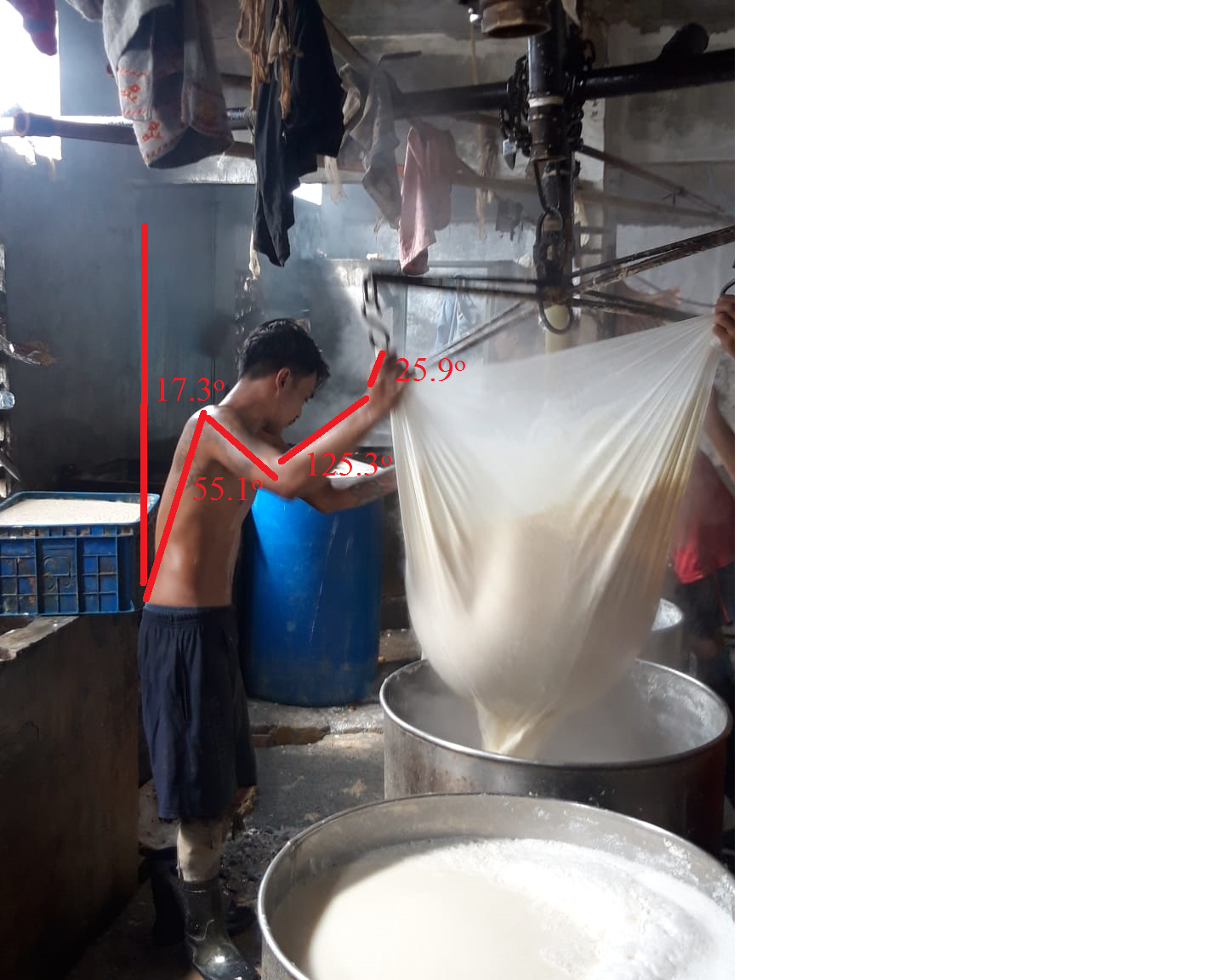 Gambar 4.2 Postur Tubuh Operator Penyaringan Sari KedelaiSetelah menentukan sudut pada aktivitas pelarutan sari kedelai, selanjutnya dilakukan penilaian level skor resiko pada postur kerja operator menggunakan metode RULA. Sehingga didapatkan hasil sebagai berikut:Penliaian Postur Tubuh Grup ALengan Atas (Upper Arm)Postur tubuh lengan atas membentuk sudut 55,1° yang artinya termasuk kedalam gerakan 45° - 95°. Maka diberikan skor 3Lengan Bawah (Lower Arm)Postur tubuh lengan bawah membentuk sudut 125,3° yang artinya masuk kedalam  pergerakan < 60° - 100°. Maka diberikan skor 2Pergelangan Tangan (Wrist) Postur tubuh pergelangan tangan membentuk sudut 25,9° yang artinya masuk kedalam pergerakan >15°. Maka diberikan skor 3 dan diberi penambahan skor +1 karena putaran pergelangan menjauhi sisi tengah.Putaran Pergelangan Tangan (Wrist Twist) Putaran pergelangan tangan berada pada posisi dekat dengan putaran, maka diberi skor 2.Penilian  skor grup A dapat dilihat pada tabel  4.6Tabel 4.6 Skor Grup A Operator Penyaringan Sari kedelaiSkor Aktivitas  Tindakan dilakukan sebanyak 4 kali per menit, maka diberi skor  1Skor BebanBeban benda 2 – 10  kg maka diberi skor 1 serta penambahan skor  +1  karena postur dilakukan statis dan  berulang.Jadi didapatkan  total skor adalah 5 + 1 + 1  = 7Penliaian Postur Tubuh Grup BLeher (Neck)	 Postur tubuh bagian leher membentuk sudut 43,5o yang  artinya termasuk ke dalam gerakan >20o maka dari itu diberikan skor 3.Punggung (Trunk)Postur tubuh bagian punggung membentuk sudut 17,3 yang artinya masuk kedalam pergerakan 0o – 20o maka diberikan skor  2 serta penambahan skor +1 karena batang tubuh bengkok.Kaki  (Legs)Postur tubuh bagian kaki berada pada posisi seimbang maka dari itu diberikan skor 1Penilaian skor  grup B dapat dilihat pada tabel 4.7Tabel 4.7 Skor Grup B Operator Penyaringan Sari KedelaiSkor Aktivitas  Tindakan dilakukan sebanyak 4 kali per menit, maka diberi skor  1Skor BebanBeban benda 2 – 10  kg maka diberi skor 1 serta penambahan skor  +1  karena postur dilakukan statis dan  berulang.Jadi, total skor grup B adalah 4 + 1 + 1 =  6Penliaian Skor Akhir (Grand Score)  Setelah didapatkan skor masing masing pada postur tubuh  Grup A dan  Grup B maka dari itu  dapat diketahui total skor akhir. Total skor akhir dapat dilihat pada tabel 4.8Tabel 4.8 Skor Akhir Operator Penyaringan Sari Kedelai		Berdasarkan perhitungan skor menggunakan metode RULA didapatkan skor akhir 7. Pada tabel penilaian risiko pada RULA, skor yang didapatkan oleh operator Abi dalam melakukan pekerjaan pelarutan sari kedelai termasuk kedalam kategori tinggi sehingga diperlukan tindakan sekarang juga. Karena jika posisi tersebut terus dipertahankan akan menimbulkan dampak yang serius pada pekerja.Postur Kerja Saat PemotonganPostur kerja operator saat pemotongan tahu dapat dilihat pada gambar berikut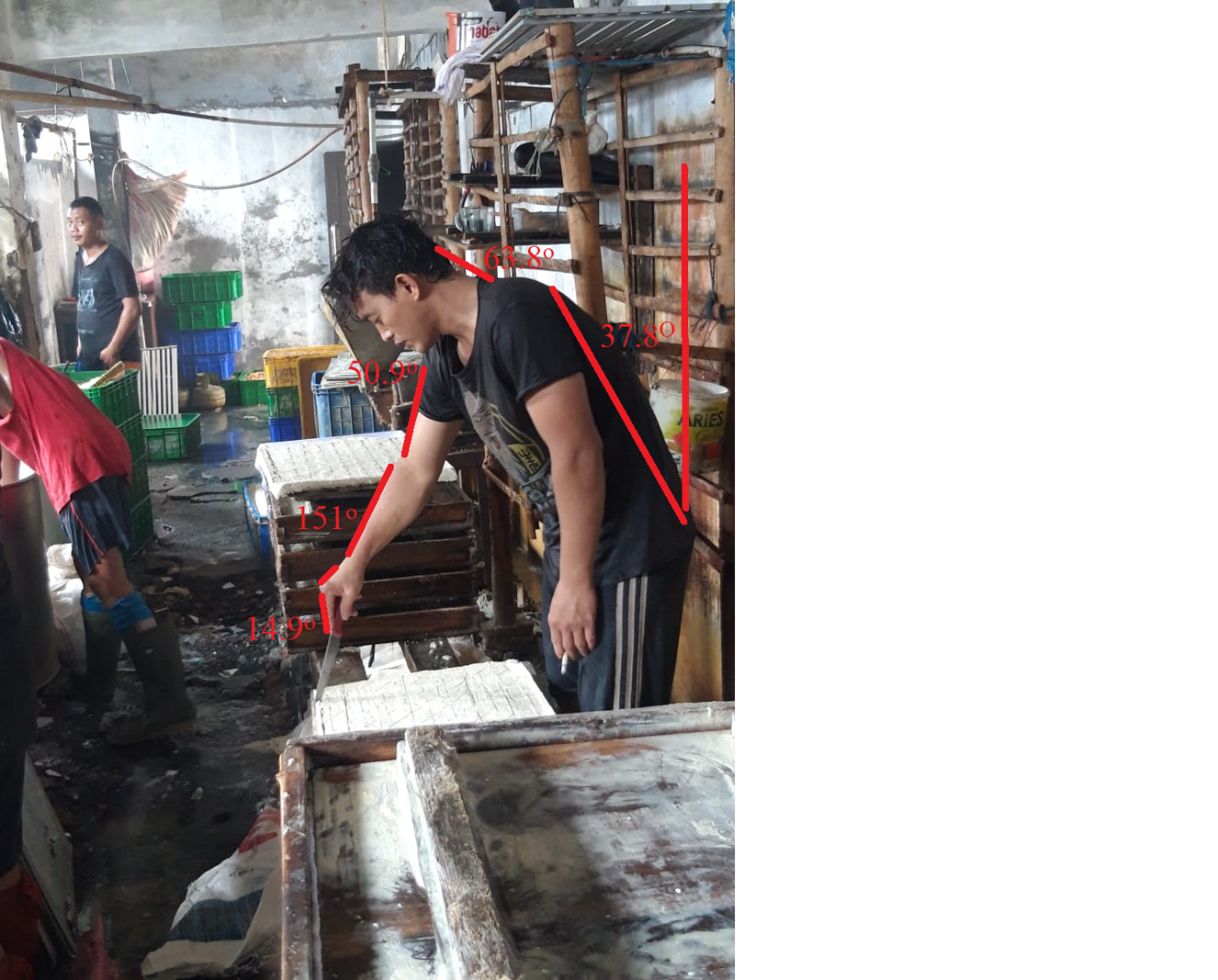 Gambar 4.3 Postur Tubuh Operator Pemotongan	Setelah menentukan sudut pada aktivitas pemotongan tahu, selanjutnya dilakukan penilaian level skor resiko pada postur kerja operator menggunakan metode RULA. Sehingga didapatkan hasil sebagai berikut:Penliaian Postur Tubuh Grup ALengan Atas (Upper Arm)Postur tubuh lengan atas membentuk sudut 50,9° yang artinya termasuk kedalam gerakan 45° - 95°. Maka diberikan skor 3Lengan Bawah (Lower Arm)Postur tubuh lengan bawah membentuk sudut 151° yang artinya masuk kedalam  pergerakan < 60° - 100°. Maka diberikan skor 2Pergelangan Tangan (Wrist) Postur tubuh pergelangan tangan membentuk sudut 14,9° yang artinya masuk kedalam pergerakan 15°. Maka diberikan skor 2 dan diberi penambahan skor +1 karena putaran pergelangan menjauhi sisi tengah.Putaran Pergelangan Tangan (Wrist Twist) Putaran pergelangan tangan berada pada posisi tengah dengan putaran, maka diberi skor 1.Penilaian skor grup A dapat dilihat pada tabel  4.9Tabel 4.9 Skor Grup A Operator PemotonganSkor AktivitasTindakan dilakukan sebanyak 4 kali dalam satu menit, maka diberi skor  1Skor BebanBeban benda < 2 kg maka dari itu diberi skor 0, serta penambahan skor + 1  karena postur dilakukan statis dan berulang.Jadi total skor grup A  adalah 4 + 1 + 1 = 6Penliaian Postur Tubuh Grup BLeher (Neck)	 Postur tubuh bagian leher membentuk sudut 63,8 o yang  artinya termasuk ke        dalam gerakan >20o maka dari itu diberikan skor 3.Punggung (Trunk)Postur tubuh bagian punggung membentuk sudut 37,80 yang artinya masuk kedalam pergerakan > 20o maka diberikan skor  3 serta penambahan skor +1 karena batang tubuh bengkok.Kaki  (Legs)Postur tubuh bagian kaki berada pada posisi seimbang maka dari itu diberikan skor 1.Penilaian skor grup B dapat dilihat pada tabel 4.10Tabel 4.10 Skor Grup B Operator PemotonganSkor AktivitasTindakan dilakukan sebanyak 4 kali dalam satu menit, maka diberi skor  1Skor BebanBeban benda < 2 kg maka dari itu diberi skor 0, serta penambahan skor + 1  karena postur dilakukan statis dan berulang.Jadi total skor grup B  adalah 5 + 1 + 1 = 7Penliaian Skor Akhir (Grand Score)  	Setelah didapatkan skor masing masing pada postur tubuh  Grup A dan  Grup B maka dari itu  dapat diketahui total skor akhir. Total skor akhir dapat dilihat pada tabel 4Tabel 4.11 Skor Akhir  Operator Pemotongan	Berdasarkan perhitungan skor menggunakan metode RULA didapatkan skor akhir 7. Pada tabel penilaian risiko pada RULA, skor yang didapatkan oleh operator Rofi dalam melakukan pekerjaa pemotongantahutermasuk kedalam kategori tinggi sehingga diperlukan tindakan sekarang juga. Karena jika posisi tersebut terus dipertahankan akan menimbulkan dampak yang serius pada pekerja.Postur Kerja Saat Penggorengan TahuPostur kerja operator saat penggorengan tahu dapat dilihat pada gambar berikut.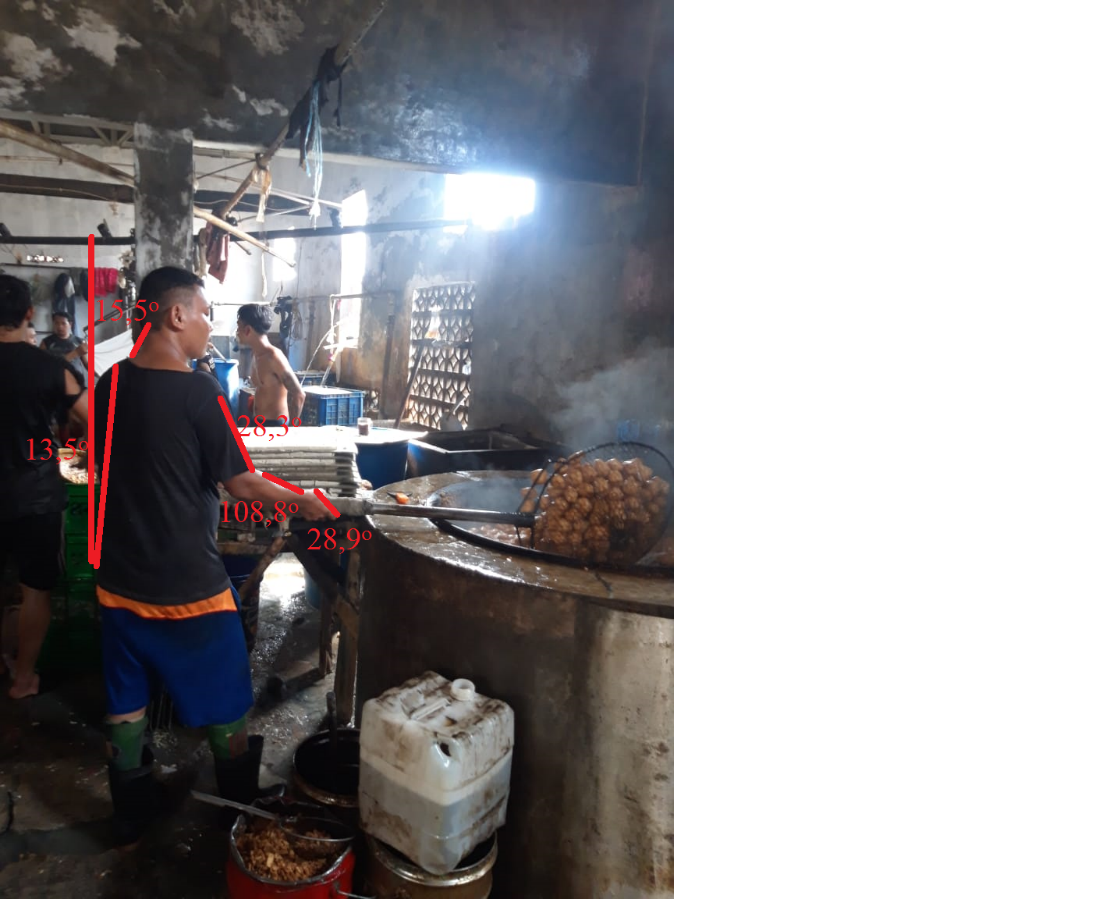 Gambar 4.4 Postur Tubuh Operator PenggorenganSetelah menentukan sudut pada aktivitas penggorengan tahu, selanjutnya dilakukan penilaian level skor resiko pada postur kerja operator menggunakan metode RULA. Sehingga didapatkan hasil sebagai berikut:Penliaian Postur Tubuh Grup ALengan Atas (Upper Arm)Postur tubuh lengan atas membentuk sudut 28,3° yang artinya termasuk kedalam gerakan 20° - 45o . Maka diberikan skor 2, serta penambahan  skor +1  karena posisi bahu naik.Lengan Bawah (Lower Arm)Postur tubuh lengan bawah membentuk sudut 108,8° yang artinya masuk kedalam  pergerakan < 60° - 100°. Maka diberikan skor 2,  sertaa penambahan +1 karena lengan bawah melewati garis tengah.Pergelangan Tangan (Wrist) Postur tubuh pergelangan tangan membentuk sudut 28,9° yang artinya masuk kedalam pergerakan >15°. Maka diberikan skor 3 dan diberi penambahan skor +1 karena putaran pergelangan menjauhi sisi tengah.Putaran Pergelangan Tangan (Wrist Twist) Putaran pergelangan tangan berada pada posisi tengah dengan putaran, maka diberi skor 1.Penilian  skor grup A dapat dilihat pada tabel  4.12Tabel 4.12 Skor Grup A Operator PenggorenganSkor AktivitasTindakan dilakukan sebanyak 4 kali dalam satu menit, maka diberi skor  1Skor BebanBeban benda < 2 kg maka dari itu diberi skor 0, serta penambahan skor + 1  karena postur dilakukan statis dan berulang.Jadi total skor grup A  adalah 5 + 1 + 1 = 7Penilaian postur Tubuh Grup BLeher (Neck)Postur tubuh leher membentuk sudut 15,5o  yang artinya termasuk kedalam gerakan 10o – 20o maka diberikan skor 2.Punggung (Trunk)Postur tubuh bagian punggung membentuk sudut 13,50 yang artinya masuk kedalam pergerakan 0o - 20o  maka diberikan skor  2  serta penambahan skor +1 karena batang tubuh bengkok.Kaki  (Legs)Postur tubuh bagian kaki berada pada posisi seimbang maka dari itu diberikan skor 1.Penilaian skor grup B dapat dilihat pada tabel 4.13Tabel 4.13 Skor Grup B Operator PenggorenganSkor AktivitasTindakan dilakukan sebanyak 4 kali dalam satu menit, maka diberi skor  1Skor BebanBeban benda < 2 kg maka dari itu diberi skor 0, serta penambahan skor + 1  karena postur dilakukan statis dan berulang.Jadi total skor grup A  adalah 4 + 1 + 1 = 6Penliaian Skor Akhir (Grand Score)  	Setelah didapatkan skor masing masing pada postur tubuh  Grup A dan  Grup B maka dari itu  dapat diketahui total skor akhir. Total skor akhir dapat dilihat pada tabel 4.14Tabel 4.14 Skor Akhir  Operator Penggorengan	Berdasarkan perhitungan skor menggunakan metode RULA didapatkan skor akhir 7. Pada tabel penilaian risiko pada RULA, skor yang didapatkan oleh operator sardi dalam melakukan pekerjaan penggorengan tahu termasuk kedalam kategori tinggi sehingga diperlukan tindakan sekarang juga. Karena jika posisi tersebut terus dipertahankan akan menimbulkan dampak yang serius pada pekerja.NamaJenis KelaminUsia PendidikanNurrohimLaki-laki26SMPAbiLaki-laki21SMPAmran Laki-laki22SDSurasi Laki-laki21SMPRofiLaki-laki29SMPSardiLaki-laki28SDNamaJenis KelaminUsia PendidikanStasiunNurrohimLaki-laki26SMPPengepressan kedelaiAbiLaki-laki21SMPPelarutan sari kedelaiAmran Laki-laki22SDPenyaringan dan pengendapanSurasi Laki-laki21SMPPercetakanRofiLaki-laki29SMPPemotongan SardiLaki-laki28SDPenggorenganNoPertanyaanJawaban1Apakah merasa nyaman bekerja dengan keadaan yang sekarang?Semua responden menjawab “Ya”2Apa yang membuat anda merasa kurang nyaman saat melakukan pekerjaan tersebut? Ruangan sangat sempit dan panas3Apa anda sering merasakan keluhan pada bagian tubuh anda saat bekerja? Semua responden menjawab “Ya”4Apa keluhan yang biasanya anda rasakan ketika bekerja? Rata rata menjawab adanya rasa sakit pada bagian bahu, punggung, tangan serta leher.5Apa yang anda harapkan agar saat melakukan pekerjaan anda merasa nyaman? Adanya fasilitas yang mendukung serta dapat mengurangi beban kerja.NoLokasi KeluhanOperatorNurrohimAbiAmranSurasiRofiSardi0.Upper Neck/Leher atas2332331.Lower Neck/Leher Bawah2322332.Left shoulder/Bahu Kiri3322223.Right shoulder/Bahu Kanan3322334.Left upper Arm/Lengan Kiri Atas1322225.Back/Punggung4443446.Right Upper Arm/Lengan Kanan Atas2332327.Waist/Pinggang3432438.Buttock/Pantat1121119.Bottom/Bagian Bawah Pantat11111110.Left elbow/Siku Kiri12112211.Right elbow/Siku Kanan22222212.Left Lower Arm/Lengan Kiri Bawah12112213.Right Lower Arm/Lengan Kanan Bawah22222214.Left Wrist/Pergelangan Tangan Kiri21112215.Right Wrist/Pergelangan Tangan Kanan32223216.Left Hand/Tangan Kiri22112217.Right Hand/Tangan Kanan22233218.Left Thigh/Paha Kiri11111119.Right Thigh/Paha Kanan11111120.Left Kneel/Lutut Kiri11111121.Right Kneel/Lutut Kanan11121122.Left Calf/Betis Kiri11111123.Right Calf/Betis Kanan21121124.Left Ankle/Pergelangan Kaki Kiri11111125.Right Ankle/Pergelangan Kaki Kanan11112226.Left Foot/Kaki Kiri11111127.Right Foot/Kaki Kanan111111Skor485346445551Rekapitulasi Nordic Body MapRekapitulasi Nordic Body MapRekapitulasi Nordic Body MapRekapitulasi Nordic Body MapRekapitulasi Nordic Body MapNoOperatorSkor  AkhirTingkat RisikoTindakan  Pebaikan1Nurrohim48RendahTidak perlu melakukan tindakan2Abi53SedangPerlu dilakukan tindakan3Amran46RendahTidak perlu melakukan tindakan4Surasi44RendahTidak perlu melakukan tindakan5Rofi55SedangPerlu  dilakukan tindakan6Sardi51SedangPerlu  dilakukan tindakanUpper armLower armWristWristWristWristWristWristWristWristUpper armLower arm11223344Upper armLower armWrist TwistWrist TwistWrist TwistWrist TwistWrist TwistWrist TwistWrist TwistWrist TwistUpper armLower arm12121212111222233312222233331323233344212223334422222333442323333445312333445532233344553323344455413444445542344444554334455566515555566752566667775366677778617777788862788889996399999999NeckTrunk Posture ScoreTrunk Posture ScoreTrunk Posture ScoreTrunk Posture ScoreTrunk Posture ScoreTrunk Posture ScoreTrunk Posture ScoreTrunk Posture ScoreTrunk Posture ScoreTrunk Posture ScoreTrunk Posture ScoreTrunk Posture ScoreNeck112233445566NeckLegsLegsLegsLegsLegsLegsLegsLegsLegsLegsLegsLegsNeck121212121212113233455667722323455567773333445566777455566777778857777788888886888888899999Score Grouup AScore Group BScore Group BScore Group BScore Group BScore Group BScore Group BScore Group BScore Grouup A123456711233455222344553333445643334566544456776445667775566777+85567777Upper armLower armWristWristWristWristWristWristWristWristUpper armLower arm11223344Upper armLower armWrist TwistWrist TwistWrist TwistWrist TwistWrist TwistWrist TwistWrist TwistWrist TwistUpper armLower arm12121212111222233312222233331323233344212223334422222333442323333445312333445532233344553323344455413444445542344444554334455566515555566752566667775366677778617777788862788889996399999999NeckTrunk Posture ScoreTrunk Posture ScoreTrunk Posture ScoreTrunk Posture ScoreTrunk Posture ScoreTrunk Posture ScoreTrunk Posture ScoreTrunk Posture ScoreTrunk Posture ScoreTrunk Posture ScoreTrunk Posture ScoreTrunk Posture ScoreNeck112233445566NeckLegsLegsLegsLegsLegsLegsLegsLegsLegsLegsLegsLegsNeck121212121212113233455667722323455567773333445566777455566777778857777788888886888888899999Score Grouup AScore Group BScore Group BScore Group BScore Group BScore Group BScore Group BScore Group BScore Grouup A123456711233455222344553333445643334566544456776445667775566777+85567777Upper armLower armWristWristWristWristWristWristWristWristUpper armLower arm11223344Upper armLower armWrist TwistWrist TwistWrist TwistWrist TwistWrist TwistWrist TwistWrist TwistWrist TwistUpper armLower arm12121212111222233312222233331323233344212223334422222333442323333445312333445532233344553323344455413444445542344444554334455566515555566752566667775366677778617777788862788889996399999999NeckTrunk Posture ScoreTrunk Posture ScoreTrunk Posture ScoreTrunk Posture ScoreTrunk Posture ScoreTrunk Posture ScoreTrunk Posture ScoreTrunk Posture ScoreTrunk Posture ScoreTrunk Posture ScoreTrunk Posture ScoreTrunk Posture ScoreNeck112233445566NeckLegsLegsLegsLegsLegsLegsLegsLegsLegsLegsLegsLegsNeck121212121212113233455667722323455567773333445566777455566777778857777788888886888888899999Score Grouup AScore Group BScore Group BScore Group BScore Group BScore Group BScore Group BScore Group BScore Grouup A123456711233455222344553333445643334566544456776445667775566777+85567777